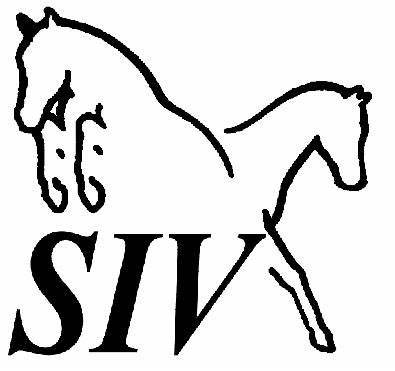 Bilag til dagsorden SIV’s ordinære generalforsamling onsdag d. 23. marts 2022, kl. 16:30Pkt. 5: Indkomne forslag: • Forslag om vedtægtsændringer fra bestyrelsen: Ændring af §2 ”Formål”: Nuværende beskrivelse: Klubbens formål er at fremme interessen for ridesporten gennem afholdelse af ridekonkurrencer af forskellig art samt arbejde for kendskabet til hesten og alt vedrørende hestens brug og pleje med udgangspunkt i ansvar for fællesskabet og det sociale liv i klubben. Forslået beskrivelse (Ændringer er skrevet med fed): Klubbens formål er at fremme interessen for ridesporten gennem afholdelse af ridesportslige aktiviteter af forskellig art samt arbejde for kendskabet til hesten og alt vedrørende hestens brug og pleje med udgangspunkt i ansvar for fællesskabet og det sociale liv i klubben. Ændring af §4 ”Medlemskab og kontingent” (unævnte afsnit ønskes ikke ændret): Nuværende beskrivelse: I rideklubben kan optages aktive senior- og juniormedlemmer, rideskolemedlemmer og passive medlemmer (støttemedlemmer). Seniormedlemmer (25 år>) har stemmeret og er valgbare til bestyrelse og udvalg efter 3 måneders medlemskab. Ungdomsmedlemmer (19-24 år) har stemmeret og er valgbare til bestyrelsen og udvalg efter 3 måneders medlemskab.Juniormedlemmer (0-18 år) har stemmeret til valg af juniorrepræsentant til bestyrelsen og har kun stemmeret i sportslige anliggender og udvalg efter 3 måneders medlemskab. Rideskolemedlemmer (ryttere, som alene rider på ridecenterets rideskole) har stemmeret og er valgbare bestyrelsen og udvalg efter 3 måneders medlemskab. Passive medlemmer er medlemmer, der ønsker at støtte klubben økonomisk og ved afholdelse af arrangementer. Passive medlemmer har tale- og stemmeret på generalforsamlingen og er valgbare til bestyrelsen, men kan ikke deltage i ridekonkurrencer. Æresmedlemmer kan udnævnes, når bestyrelsen fremsætter forslag herom på en generalforsamling. Indholdet af et sådant forslag kan ikke drøftes, men alene afgøres ved skriftlig afstemning for eller imod forslaget. For vedtagelse kræves et flertal på 2/3 del af de afgivne stemmer. Æresmedlemmer betaler ikke kontingent, men har tale- og stemmeret på generalforsamlingen og er valgbare til bestyrelsen. Forslået beskrivelse (Ændringer er skrevet med fed): I rideklubben kan optages aktive senior-, ungdoms- og juniormedlemmer og passive medlemmer (støttemedlemmer). Seniormedlemmer (25 år>) har stemmeret på generalforsamlingen og er valgbare til bestyrelse og udvalg efter 3 måneders medlemskab. Ungdomsmedlemmer (19-24 år) har stemmeret på generalforsamlingen og er valgbare til bestyrelse og udvalg efter 3 måneders medlemskab. Juniormedlemmer (0-18 år) har på generalforsamlingen stemmeret til udvalg, valg af juniorrepræsentant til bestyrelsen og i sportslige anliggender efter 3 måneders medlemskab. Passive medlemmer er medlemmer, der ønsker at støtte klubben økonomisk og ved afholdelse af arrangementer. Passive medlemmer har stemmeret på generalforsamlingen og er valgbare til bestyrelse og udvalg efter 3 måneders medlemskab. De kan ikke deltage i ridekonkurrencer. Æresmedlemmer kan udnævnes, når bestyrelsen fremsætter forslag herom på en generalforsamling. Indholdet af et sådant forslag kan ikke drøftes, men alene afgøres ved skriftlig afstemning for eller imod forslaget. For vedtagelse kræves et flertal på 2/3 del af de afgivne stemmer. Æresmedlemmer betaler ikke kontingent, men har stemmeret på generalforsamlingen og er valgbare til bestyrelse og udvalg.  Ændring af §7 ”Generalforsamling”: Nuværende beskrivelse: Generalforsamlingen er klubbens højeste myndighed og indkaldes af bestyrelsen. Den ordinære generalforsamling afholdes hvert år inden 1. april. Tid og sted for generalforsamlingen skal tillige med dagsorden offentliggøres for klubbens medlemmer med mindst 14 dages varsel ved opslag på Ridecenteret og annoncering på SIVs hjemmeside.Forslag, der ønskes behandlet på generalforsamlingen, fremsættes skriftligt og skal være bestyrelsen i hænde senest 4 uger før generalforsamlingen. Indkomne forslag samt forslag fra bestyrelsen og navnene på de bestyrelsesmedlemmer, der er på valg offentliggøres sammen med dagsordenen. Der kan ikke stemmes med fuldmagt. På generalforsamlingen kan stemmes ved personligt fremmøde, dog kan ethvert medlem medbringe max 1 fuldmagt fra ligeartet medlem. Afstemningen foregår ved håndsoprækning, med mindre et bestyrelsesmedlem eller mindst 3 medlemmer forlanger skriftlig afstemning. Der foretages dog altid skriftlig afstemning ved personvalg. På generalforsamlingen vælges personer ved almindelig stemmeflerhed, jfr. Dansk Ride Forbunds definition. Står stemmerne lige bortfalder forslaget. Øvrige beslutninger træffes ved simpel stemmeflerhed, bortset fra beslutninger i h.t. § 6B, § 6C og § 13. Dagsorden for den ordinære generalforsamling skal mindst indeholde følgende punkter: 1. Valg af dirigent 2. Formalia: godkendelse af dagsorden valg af referent og stemmeudvalg 3. Bestyrelsens beretning og godkendelse af denne 4. Det reviderede regnskab fremlægges til godkendelse 5. Godkendelse af bestyrelsens forslag til kontingent 6. Behandling af indkomne forslag 7. Valg af Formand (ulige år) eller kasserer (lige år): 8. Valg af bestyrelsesmedlemmer a) medlemmer der er på valg for 2 år b) medlemmer der vælges for 1 år, hvis nogen skulle være gået af i utide. 9. Evt. valg af juniorrepræsentant(er) kun medlemmer under 18 år har stemmeret 11. Valg af 1. og 2. bestyrelsessuppleant(er) for 1 år 10. Valg af 1 revisor og 1 revisorsuppleant for 1 år 11. Evt. Forslået beskrivelse: Generalforsamlingen er klubbens højeste myndighed og indkaldes af bestyrelsen. Den ordinære generalforsamling afholdes hvert år inden 1. april medmindre force majeure indtræder.Tid og sted for generalforsamlingen skal tillige med dagsorden offentliggøres for klubbens medlemmer med mindst 14 dages varsel ved annoncering på SIVs hjemmeside. Forslag, der ønskes behandlet på generalforsamlingen, fremsættes skriftligt og skal være bestyrelsen i hænde senest 4 uger før generalforsamlingen. Indkomne forslag samt forslag fra bestyrelsen og navnene på de bestyrelsesmedlemmer, der er på valg, offentliggøres sammen med dagsordenen. På generalforsamlingen kan stemmes ved personligt fremmøde, dog kan ethvert medlem medbringe max 1 fuldmagt fra ligeartet medlem. Afstemningen foregår ved håndsoprækning, medmindre et bestyrelsesmedlem eller mindst 3 medlemmer forlanger skriftlig afstemning. Der foretages dog altid skriftlig afstemning ved personvalg. På generalforsamlingen vælges personer ved almindelig stemmeflerhed, jf. Dansk Ride Forbunds definition. Står stemmerne lige bortfalder forslaget. Øvrige beslutninger træffes ved simpel stemmeflerhed, bortset fra beslutninger i h.t. § 6B, § 6C og § 12. Dagsorden for den ordinære generalforsamling skal som minimum indeholde følgende punkter: Valg af dirigent. Formalia: Godkendelse af dagsorden, valg af referent og stemmeudvalg. Bestyrelsens beretning og godkendelse af denne. Det reviderede regnskab fremlægges til godkendelse. Godkendelse af bestyrelsens forslag til kontingent. Behandling af indkomne forslag. Valg af Formand (ulige år) eller kasserer (lige år) 8. Valg af bestyrelsesmedlemmer: a) Medlemmer der er på valg for 2 år b) Medlemmer der vælges for 1 år, hvis nogen skulle være gået af i utide. Evt. valg af juniorrepræsentant(er) - kun medlemmer under 18 år har stemmeret. Valg af 1. og 2. bestyrelsessuppleant for 1 år. Valg af 2 revisorer samt 1. revisorsuppleant for 1 år. 12. Evt. Ændring af §9 ”Bestyrelsen” (unævnte afsnit ønskes ikke ændret): Nuværende beskrivelse: Ansatte på ridecenteret og personer med familiemæssig tilknytning til allerede valgte bestyrelsesmedlemmer kan ikke indvælges i bestyrelsen. Sekretæren fører protokol over forhandlingerne på bestyrelsesmøderne og udarbejder et beslutningsreferat, som tilsendes bestyrelsesmedlemmerne efterfølgende til godkendelse og underskrift på efterfølgende bestyrelsesmøde. Forslået beskrivelse: Familiemæssig tilknytning til allerede valgte bestyrelsesmedlemmer kan ikke indvælges i bestyrelsen. Med undtagelse af juniorrepræsentanter, der gerne må have familiemæssig tilknytning til allerede, valgte bestyrelsesmedlemmer.Sekretæren fører protokol over forhandlingerne på bestyrelsesmøderne og udarbejder et beslutningsreferat, som tilsendes bestyrelsesmedlemmerne til godkendelse på efterfølgende bestyrelsesmøde.  Ændring af §12 ”Vedtægtsændringer”: Nuværende beskrivelse: Til forandring af vedtægterne kræves en majoritet på 2/3 af de afgivne stemmer på en generalforsamling, hvor ændringsforslaget fremgår af dagsordenen. Enhver ændring skal indberettes til Dansk Ride Forbund og Vallensbæk Kommunes Folkeoplysningsudvalg til godkendelse. Foreslået beskrivelse: Til forandring af vedtægterne kræves en majoritet på 2/3 af de afgivne stemmer på en generalforsamling, hvor ændringsforslaget fremgår af dagsordenen. Enhver ændring skal indberettes til Dansk Ride Forbund til godkendelse.Ændring af §13 ”Klubbens opløsning” (unævnte afsnit ønskes ikke ændret): Nuværende beskrivelse: I tilfælde af klubbens opløsning skal evt. aktiver tilfalde ridesportslige aktiviteter indenfor Distrikt 1. Foreslået beskrivelse: I tilfælde af klubbens opløsning skal evt. aktiver tilfalde Hestens Værn. Ændring af numrene på §11 Økonomi, regnskab og revision, §12 Vedtægtsændringer og §13 Klubbens opløsning til: §10 Økonomi, regnskab og revision, §11 Vedtægtsændringer og §12 Klubbens opløsning. Denne ændring skyldes, at der i dag ikke findes en §10 i klubbens vedtægterForslag om ændring af kontingent fra bestyrelsen: Nuværende kontingent:Foreslået kontingent: Senior (+25)500,-Ungdom (18-24)400,-Junior (u. 18)280,-Passiv280,-Rideskole (u. 18)150,-Rideskole (+18)150,-Senior (+25)300,-Ungdom (0-24)200,-Passiv200,-